Personal InformationDate of Birth22 March 1978Address123 Park Avenue,Michigan MI 60689Phone+1 123 123 1234E-mailinfo@hloom.comWebwww.hloom.comSocialLinkedInwww.linkedin.com/someoneFacebookwww.facebook.com/someoneTwitterwww.twitter.com/someoneMIKE HLOOMGRAPHIC DESIGNER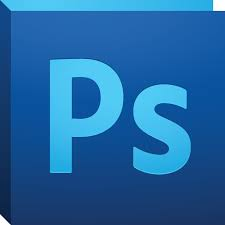 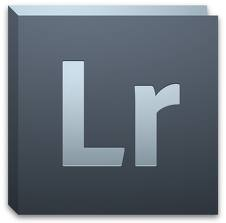 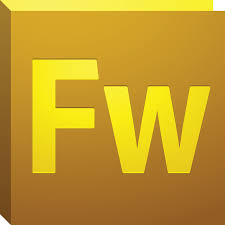 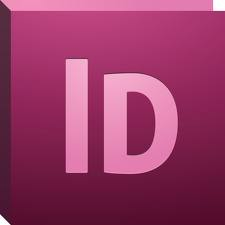 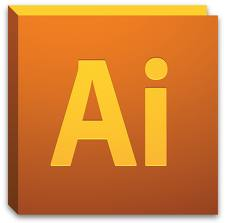 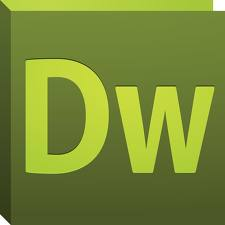 